Vous allez ou vous avez fait acte de candidature en vue de votre inscription sur la liste des Experts près une Cour d’appel.Le cadre judiciaire constitue un champ d’exercice nouveau, qui obéit à un certain nombre de règles procédurales bien particulières, dont il importe que vous ayez connaissance alors que vous vous apprêterez à réaliser votre première mission d’expertise.Une erreur, même involontaire, qui résulterait de la méconnaissance des principes essentiels des règles de procédure, est en effet susceptible d’entraîner la nullité de l’expertise la plus irréprochable au plan technique. L’article 2 du décret de 2004 sur les conditions d’inscription impose désormais de justifier d’une formation à l’expertise, Décret n°2023-468 du 16 juin 2023.Désormais, il est obligatoire pour un expert judiciaire agréé auprès d’une Cour d’appel de suivre une formation à l’expertise judiciaire. En effet, est mise en place avant toute inscription d’un expert sur la liste d’une Cour d’appel, une évaluation de sa « connaissance des principes directeurs du procès et des règles de procédure applicables aux mesures d’instruction… ainsi que (des) formations qu’il a suivies dans ces domaines ».C’est la raison pour laquelle le Centre de Formation des experts de justice de Lyon vous propose cette formation : le but est de donner des connaissances théoriques et pratiques permettant la réalisation d’expertises judiciaires.Celle-ci se déroulera au Domaine St Joseph 38 All. Jean-Paul II, 69110 Sainte-Foy-lès-Lyon sur 2 journées de 8 heures.Elle se déroulera les : Mercredi 11 et Jeudi 12 septembre 2024 de 8h30 à 12h30 et de 13h30 à 17h30 (Déjeuner pris sur place compris dans le tarif)Au domaine Lyon Saint-Joseph – 38, allée Jean-Paul II – 69110 Sainte Foy lès LyonUne attestation de présence et une facture vous seront remises à l’issue des journées.Nous nous réjouissons de vous rencontrer prochainement et restons vos dévoués.Serge BOTTOLI				Docteur Pierre PadzunassPrésident					Responsable Formations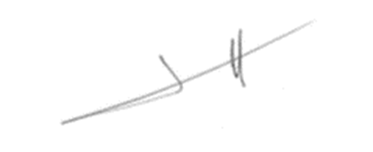 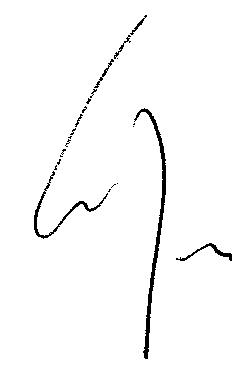 FORMATION A L’EXPERTISE JUDICIAIREMercredi 11 et jeudi 12 septembre 2024Bulletin d’inscription à retourner dûment complété et signéNOM : 	…………………………………………………………………….	Prénom :	…………………………………………………………………….Adresse :   ……………………………………………………………………………………………………………………………………………	……………………………………………………………………………………………………………………………………………Tél. :	………………………………………………………		e-mail : ……………………………………………………………Date : 	……………………………………………		Signature : ……..……………………………………………….Spécialité (sous laquelle l’inscription a été ou sera demandée, cocher la case correspondante) : 	 Branche A : Agriculture - Agro-alimentaire - Animaux - Forêts	 Branche B : Arts - Culture Communication et médias - Sport	 Branche C : Bâtiment - Travaux publics - Gestion immobilière	 Branche D : Économies - Finances - Calculs préjudiciels	 Branche E : Industries	 Branche F : Santé	 Branche G : Médecine légale - Criminalistique et Sciences criminelles 	 Branche H : Interprétariat - Traduction	 Branche  I  : EnvironnementRubrique (sous laquelle l’inscription a été ou sera demandée) : ………………………………………………….…………..Joindre un chèque de règlement, établi à l’ordre de « Centre de Formation des Experts », de :Ou par virement RIB : Crédit Mutuel – IBAN : FR76 1027 8073 2900 0207 7480 168 – BIC CMCIFR2AVous avez participé à la journée des postulants qui s’est déroulée le mercredi 22 novembre 2023 315€ (déjeuner inclus sur les deux journées)Vous n’avez pas participé à la journée des postulants qui s’est déroulée le mercredi 22 novembre 2023 450 € (déjeuner inclus sur les deux journées)